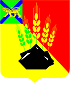 ДУМАМИХАЙЛОВСКОГО МУНИЦИПАЛЬНОГО РАЙОНАР Е Ш Е Н И Е                                                         с. Михайловка   23.03.2023 г.							         		        № 321Об утверждении перечня имущества, находящегося в государственной собственности Приморского края, передаваемого в собственность Михайловского муниципального района          В соответствии с Федеральным законом РФ от 06.10.2003 № 131-ФЗ «Об общих принципах организации местного самоуправления в Российской Федерации», частью 11 статьи 154 Федерального закона от 22.08.2004 № 122-ФЗ «О внесении изменений в законодательные акты Российской Федерации и признании утратившими силу некоторых законодательных актов Российской Федерации в связи с принятием федеральных законов «О внесении изменений и дополнений в Федеральный закон «Об общих принципах организации законодательных (представительных) и исполнительных органов государственной власти субъектов Российской Федерации» и «Об общих принципах организации местного самоуправления в Российской Федерации», постановлением Правительства РФ от 13.06.2006 № 374 «О перечнях документов, необходимых для принятия решения о передаче имущества из федеральной собственности в собственность субъекта Российской Федерации или муниципальную собственность, из собственности субъекта Российской Федерации в федеральную собственность или муниципальную собственность, из муниципальной собственности в федеральную собственность или собственность субъекта Российской Федерации», Положением о порядке управления, владения и распоряжения имуществом, находящимся в муниципальной собственности Михайловского   муниципального   района,   утвержденным   решением    Думы Михайловского муниципального района от 21.06.2016 № 93, на основании письма министерства имущественных и земельных отношений Приморского края от 27.01.2023 № 20/1883, руководствуясь Уставом Михайловского муниципального района, Дума Михайловского муниципального районаР Е Ш И Л А:1. Утвердить перечень имущества, находящегося в государственной собственности Приморского края, передаваемого в собственность Михайловского муниципального района:1.1.Земельный участок из земель населенных пунктов с кадастровым номером 25:09:010203:250, общей площадью 6108 кв. м, местоположение установлено относительно ориентира, расположенного за пределами участка, ориентир нежилое строение, участок находится примерно в 43 м по направлению на восток от ориентира, почтовый адрес ориентира: Приморский край, Михайловский район, с. Михайловка, квартал 5, дом 5.2. Настоящее решение вступает в силу с момента подписания.Председатель Думы Михайловскогомуниципального района                                                                Н.Н. Мельничук